1-AMAÇ VE KAPSAMBu talimatın amacı, ……………………………………………………………………………………………….firması bünyesinde yürütülen Motorlu Kurye faaliyetleri sırasında İş güvenliği konusunda  ……………………………………………………………………………………………….adına faaliyet gösteren tüm Motosikletli Kuryelerin uyması gereken güvenlik önlemlerini açıklamaktır.Bu talimat işyerinde 	“Motosikletli Kurye” olarak çalışan ……………………………………….T.C. kimlik numaralı ……………………………………………….. isimliçalışana işveren tarafından tebliğ edilerek her sayfası okutulup paraflandıktan sonra imzalatılarak bir nüshası kendisine verilecektir.2-SORUMLULUKBu talimatın uygulanmasından “Motosikletli Kurye”personelleri ve uygulandığının takibinden İşveren ve Birim şefleri sorumludur.3-TANIMLAR,TERİMLER ve KISALTMALARACİL DURUM: İşyerinin tamamında veya bir kısmında meydana gelebilecek yangın, patlama, tehlikeli kimyasal maddelerden kaynaklanan yayılım, doğal afet gibi acil müdahale, mücadele, ilkyardım veya tahliye gerektiren olayları,ARAÇ MUAYENESİ: Karayolları Trafik Yönetmeliği kapsamında yapılan görsel ve teknik kontrolleri,KASK: Motosiklet sürücüsünün, kafa güvenliğini sağlamak için trafik kuralları gereğince takması zorunlu olan ve yüksek görünürlük rengine ve ECE 22-05 güvenlik sertifikasına sahip olması gereken başlığı,KİŞİSEL KORUYUCU DONANIM (KKD): Çalışanı, yürütülen işten kaynaklanan, sağlık ve güvenliği etkileyen bir veya birden fazla riske karşı koruyan, çalışan tarafından giyilen, takılan veya tutulan, bu amaca uygun olarak tasarımı yapılmış tüm alet, araç, gereç ve cihazları,MOTOSİKLET: Azami tasarım hızı 45 km/saatten ve/veya silindir kapasitesi 50 santimetreküpten fazla olan sepetli veya sepetsiz iki veya üç tekerlekli motorlu taşıtlar ve net motor gücü 15 kilovatı, net ağırlığı 400 kilogramı, yük taşımacılığında kullanılanlar için ise net ağırlığı 550 kilogramı aşmayan dört tekerlekli motorlu taşıtları,P1 BELGESİ:İki teker araçlar da dahil olmak üzere motorlu araçlarla (otomobil, motosiklet veya eşya taşımak için imal edilmiş araçlar) il içi dağıtım işletmeciliği yapacaklara,gerçek ve tüzel kişilere verilir. P2 BELGESİ: İki teker araçlar da dahil olmak üzere motorlu araçlarla (otomobil, motosiklet veya eşya taşımak için imal edilmiş araçlar) il dışı dağıtım işletmeciliği yapacaklara,gerçek ve tüzel kişilere verilir.RAMAK KALA OLAY: İşyerinde meydana gelen; çalışan, yolcu, işyeri ya da iş ekipmanını zarara uğratma potansiyeli olduğu halde zarara uğratmayan olayı,RİSK DEĞERLENDİRMESİ: İşyerinde var olan ya da dışarıdan gelebilecek tehlikelerin belirlenmesi, bu tehlikelerin riske dönüşmesine yol açan faktörler ile tehlikelerden kaynaklanan risklerin analiz edilerek derecelendirilmesi ve kontrol tedbirlerinin kararlaştırılması amacıyla yapılması gerekli çalışmaları,RİSK: Tehlikeden kaynaklanacak kayıp, yaralanma ya da başka zararlı sonuç meydana gelme ihtimalini,TEHLİKE: İşyerinde var olan ya da dışarıdan gelebilecek, çalışanı etkileyebilecek zarar veya hasar verme potansiyelini,ÇALIŞAN/SÜRÜCÜ: Motorlu Kurye faaliyetlerinin etkin ve verimli bir şekilde gerçekleştirilmesi adına gerekli operasyon faaliyetlerini uygulayan Kurye personelini,İSG: İş Sağlığı ve Güvenliğini,İSG KANUNU : 6331 Sayılı İş Sağlığı ve Güvenliği Kanunu,İfade eder.4-UYGULAMA4.1. Genel Hatlarıyla Motosiklet 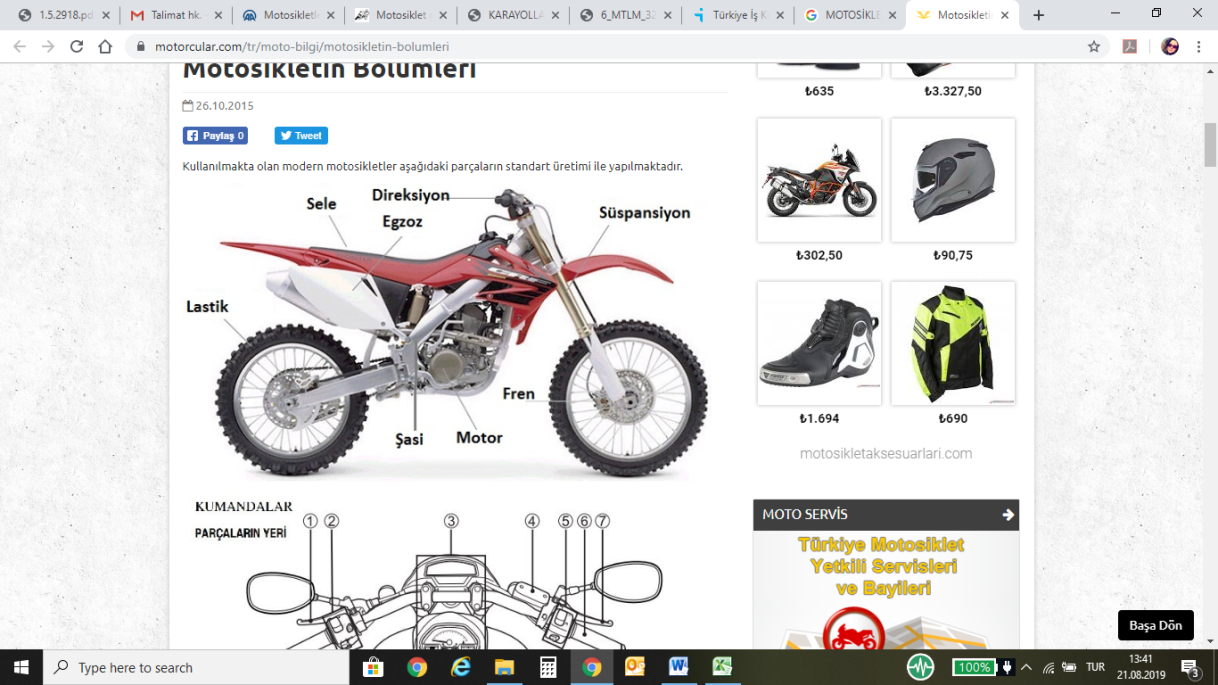 Resim.14.2. Motosiklet Parçalarının Yeri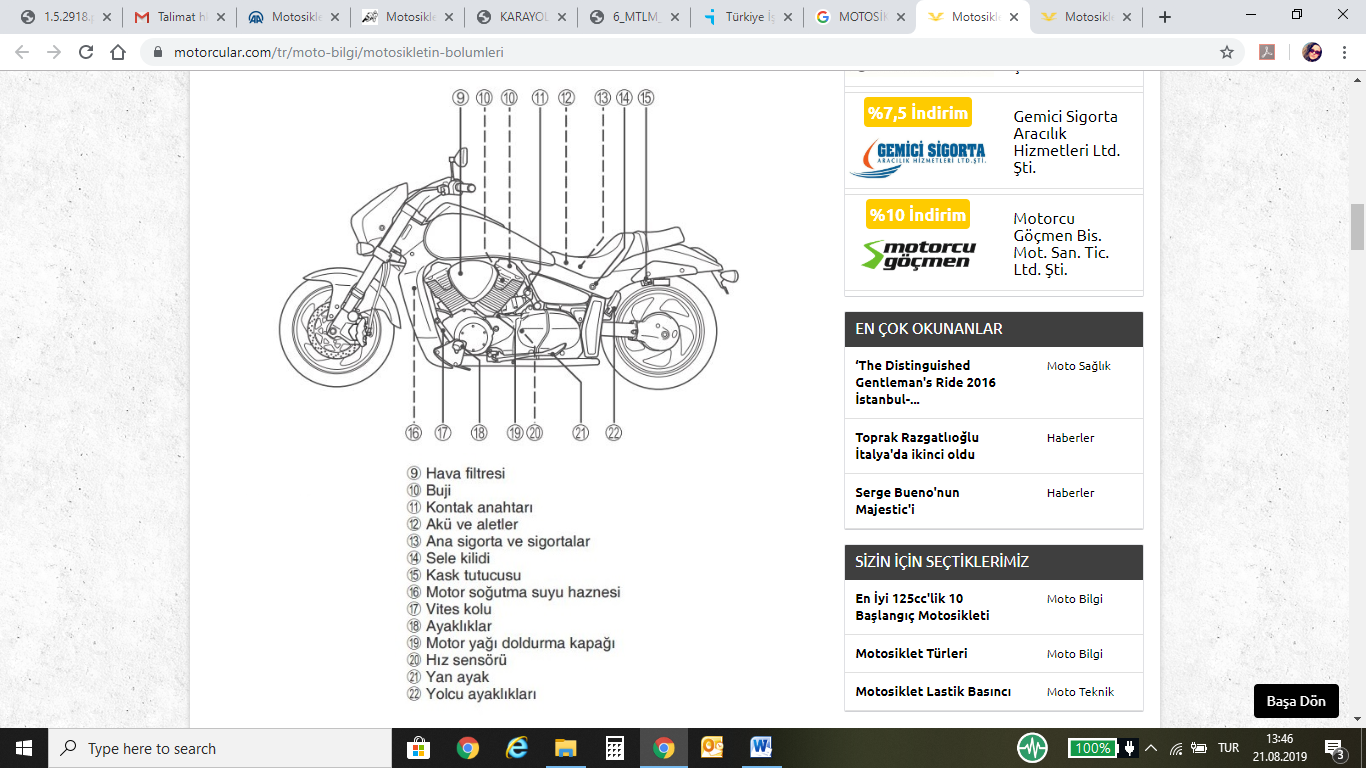 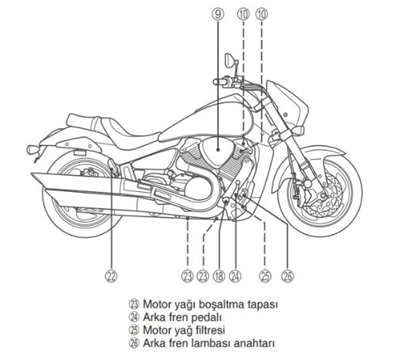 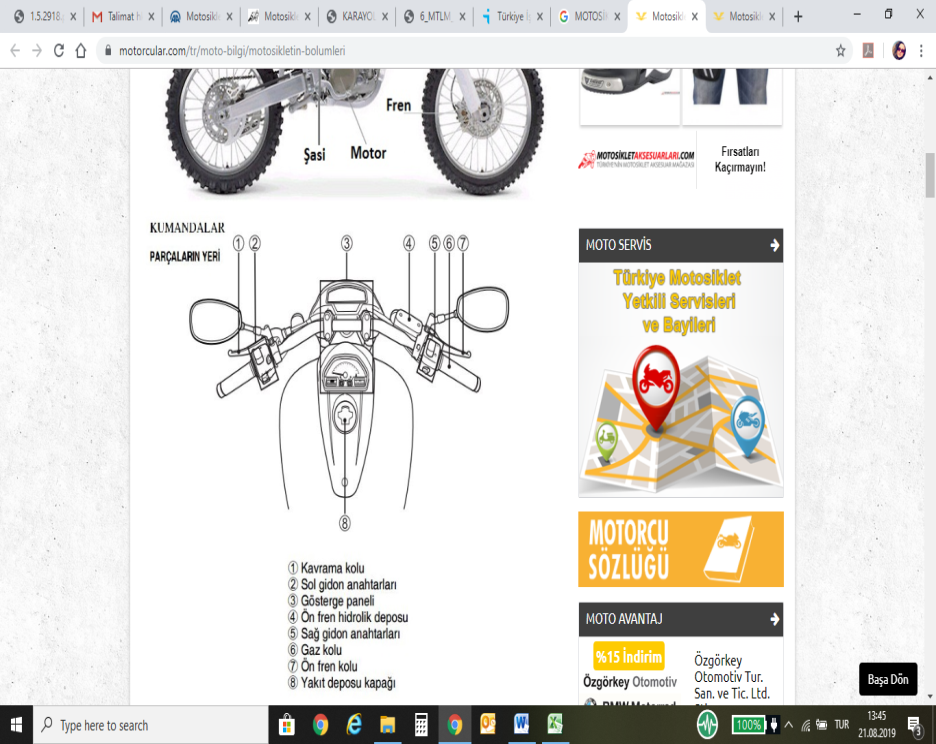 Resim.25.MOTOSİKLETLİ KURYELER İÇİN İŞ SAĞLIĞI VE GÜVENLİĞİ TALİMAT ve TUTANAĞIGenel Kurallar:5.1. Her çalışan, işletme talimatlarının yanı sıra teknik emniyet kurallarına da uymak zorundadır.5.2.Çalışanın ofis içerisinde veya sahadayken sigara içilebilir bölgeler haricinde sigara içmesi kesinlikle yasaktır. Motosiklet üzerindeyken sigara içilmez.5.3. Ehil olunmayan iş yapılamaz.5.4.Tesis içerisinde motosiklet (Gümrüklü saha, Serbest bölge, Şantiye, vs.) kullananlar, o tesis için belirlenmiş trafik kurallarına uymak mecburiyetindedir.5.5.Motosiklet üzerindeyken cep telefonu kullanılamaz.5.6.Keskin veya sivri uçlu eşyalar cepte taşınmamalıdır.5.7.Çalışanlar kendilerinin olduğu kadar beraber çalıştıkları kimselerin de emniyetinden sorumludur. 5.8.Çalışılan sahalar düzenli, temiz ve iş kazalarına neden olabilecek emniyetsiz koşullardan arındırılmış olmalıdır.5.9.Çalışanlar araçta veya çevrede görülenuygunsuzluklar kendisini ve çevresini etkileyebilecek tehlike, risk ve ramak kala olayları amirine ve iş güvenliği uzmanına bildirmelidir.  (Yola düşen yabancı cisim, şiddetli rüzgar çıkması vb.)5.10.Gidilen sahalarda bulunan ikaz ve uyarı levhalarına mutlaka uyulmalıdır. 5.11.Tüm kuryeler kendilerine zimmetlenenkişisel koruyucu donanımları mevsimsel koşullara uygun kullanmalıdır.5.12.Yakıt ve madeni yağ bulaşmış iş elbiseleri derhal çıkartılmalı ve değiştirilmelidir.  B. Trafik Kuralları (2918 Sayılı Karayolları Trafik Kanunu):5.13.Çalışan işi yapabilmesi için Karayolları Trafik Kanununun ilgili maddelerinde belirtilen sürücü belgesine sahip olmalıdır. 5.14.Karayollarında trafik sağdan akar. Aksine bir işaret bulunmadıkça sürücüler:a)Araçlarını, gidiş yönüne göre yolun sağından, çok şeritli yollarda ise yol ve trafik durumuna göre hızının gerektirdiği şeritten sürmek,b)Şerit değiştirmeden önce gireceği şeritte sürülen araçların emniyetle geçişini beklemek,c)Trafiği aksatacak veya tehlikeye sokacak şekilde şerit değiştirmemek, d)Gidişe ayrılan en soldaki şeridi sürekli olarak işgal etmemek, e)İki veya daha fazla şeritli yollarda motosiklet, otomobil, kamyonet, panelvan, minibüs ve otobüs dışındaki araçları kullanırken geçme ve dönme dışında en sağ şeridi izlemek, f)Trafik kazası, arıza hâlleri, acil yardım, kurtarma, kar mücadelesi, kaza incelemesi, genel güvenlik ve asayişin sağlanması gibi durumlar dışında emniyet şeritlerini ve banketleri kullanmamak, g)Trafiği aksatacak veya tehlikeye sokacak şekilde ardı ardına birden fazla şerit değiştirmemek, h)Tek yönlü karayollarında araçlarını ters istikamette sürmemek zorundadırlar. Karayollarının belirli kesimlerinde, bu yollardan faydalanma zorunda olan hayvan sürücüleri, hayvanlarını veya hayvan sürülerini gidiş yönünde yolun en sağından ve en az genişlik işgal ederek ve imkan olduğunda taşıt yolu dışından götürmek zorundadırlar.5.15.Araçların muayeneleri Ulaştırma Bakanlığına ait muayene istasyonlarında veya bu Bakanlık tarafından işletme yetki belgesi ile yetki verilmesi halinde ise, yetki verilen gerçek veya tüzel kişilere ait muayene istasyonlarında yapılır.5.16.Karayollarından faydalananlar aşağıdaki sıralamaya göre; a)Trafiği düzenleme ve denetimle görevli trafik zabıtası veya özel kıyafetli veya işaret taşıyan diğer yetkili kişilerin uyarı ve işaretlerine, b)Trafik ışıklarına, c)Trafik işaret levhaları, cihazları ve yer işaretlemeleri ile belirtilen veya gösterilen hususlara, d) Trafik güvenliği ve düzeni ile ilgili olan ve yönetmelikte gösterilen diğer kural,yasak, zorunluluk veya yükümlülüklere, Uymak zorundadırlar5.17.Uyuşturucu veya uyarıcı maddeleri almış olan sürücüler ile alkollü olan sürücülerin karayolunda araç sürmeleri yasaktır.C.Bisiklet,Motorlu Bisiklet Ve Motosiklet Sürücüleri İle İlgili Kurallar:5.18.Bisiklet, motorlu bisiklet ve motosiklet sürücülerine aşağıdaki kurallar uygulanır,a)Ayrı bisiklet yolu varsa, bisiklet ve motorlu bisikletlerin taşıt yolunda, Bisiklet, motorlu bisiklet ve motosikletlerin yayaların kullanmasına ayrılmış yerlerde, Bunlardan ikiden fazlasının taşıt yolunun bir şeridinde yan yana, sürülmesi yasaktır.b)Bisiklet sürenlerin en az bir elleri, motorlu bisiklet sürenlerin manevra için işaret verme hali dışında iki elleri ve motosiklet sürenlerin devamlı iki eller ile taşıtlarını sürmeleri ve yönetmelikte belirtilen güvenlik şartlarına uymaları zorunludur.c)Bisiklet, motorlu bisiklet ve sepetsiz motosiklet sürücülerinin, sürücü arkasında yeterli bir oturma yeri olmadıkça başka kişileri bindirmeleri ve yönetmelikte belirtilen sınırdan fazla yük taşımaları yasaktır. Sürücü arkasında ayrı oturma yeri olan bisiklet, motorlu bisiklet ve sepetsiz motosikletlerle bir kişiden fazlası taşınamaz. D.KKD Seçimi ve Kullanımı:5.19.Motosiklet sürerken güvenlik en önemli unsurdur. Bu güvenliği sağlayacak donanımı kullanmayı unutmamak gerekir. Motosikletlerde arabalar gibi bizi koruyacak kaporta yoktur. Bu işlev ancak KKD kullanılarak sağlanabilir. KKD’ler işveren tarafından çalışanın kafa ve beden ölçülerine uygun temin edilmelidir. Motosiklet kullanıcılarının kullandığı güvenlik ekipmanları başlıca; Kask, Eldiven, Mont, Pantolon, Bellik (Böbrek ve Sırt Koruyucular), Bot ve Çizme, Balaklava, Dikişsiz ve Reflektörlü motosiklet yağmurluğu vb.dir.5.20.KKD’ler kişiye özgü olmalıdır. İkinci el KKD alınamaz, Geçici olarak başka bir çalışan tarafından kullanılamaz. 5.21.Yukarıda ismi geçen güvenlik ekipmanlarıgiyilmedensürüş yapılamaz.5.22.KKD satın alımı yapılırken standartlara uygunluğu göz önünde bulundurulmalıdır.5.23.KKD’ler mevsim şartlarına uygun kullanılmalı, yazlık ve kışlık olarak iş elbiseleri ayrılmalıdır. 5.24.Gece sürüşü yapılması dışında da reflektörlü giysiler tercih edilmelidir. 5.25.İş elbiseleri rüzgarı ve yağmuru sürücüye hissettirmeyecek özellikte olmalıdır. Sağlam ve dayanıklı malzemeler tercih edilmelidir. 5.26.Deforme olan koruyucular kullanılamaz. Yetkili kişiye bildirilmeli ve derhal yenisi temin edilmelidir. E.Sürüş Öncesi-Sırası ve Sonrasında Uygulanacak İş Güvenliği Önlemleri :5.27.Motosiklete binmeden önce far, sinyal, korna, zincir, emniyet kemeri, frenlerin çalışıp çalışmadığı,lastiklerde herhangi bir yıpranma olup olmadığını (kesik,patlak,balon vb.) ve basınç seviyesi gibi mekanik/elektronik tüm aksamın çalışırlığı kontrol edilmelidir. Çalışan kullandığı motosikletin günlük bakımını yaparak kullanıma hazır hale getirmelidir. Bakım esnasında araç çalışır durumda olmamalıdır. 5.28.Sürücü aracın altını kontrol ederek herhangi bir yakıt/yağ sızdırması olup olmadığını kontrol etmelidir. 5.29.Kötü hava koşullarına karşı tedbirli olunmalı,Hava durumu kontrol edilmelidir.Rüzgarlı havalarda ani manevralar yapılmamalı, savrulma riskini önleyebilmek için rüzgarın geldiği yöne dikkat edilmelidir. Yağışlı havalarda kaygan zemine dikkat edilmelidir. 5.30.Seyir halindeyken hız kurallarına uyulmalı, takip mesafesi korunmalıdır.Şerit değiştiren, ara sokaklardan aniden çıkan araçlara karşı dikkatli ve tedbirli olunmalıdır. 5.31.Seyir halinde yolun analizi iyi yapılmalı, zemin üzerindeki engeller  (Kaygan zemin,mıcır,ıslak yaprak vb.) iyi gözlemlenmelidir. Kasis, çukur,yabancı maddeler üzerinden geçerken hız düşürülmeli ve geçiş açısı doğru ayarlanmalıdır. 5.32.Motosiklet üzerinde sürücü haricinde başka bir yolcu taşınamaz. 5.33.Motosikletin arkasına sabitlenmiş taşıma aparatının taşıma kapasitesini aşacak yük yüklenemez. Aynaların üzerinde poşet, çanta vb. taşınamaz.   5.34.Sürücü motosiklet yakıtının yeterli miktarda olup olmadığını kontrol ederek, yakıt eksikliğini giderir. 5.35.Bakım zamanı gelen aracın bakımları aksatılmamalı ve yetkili servislerce yaptırılmalıdır.5.36.Sürücü iş kazası (trafik kazası gibi) durumunda uygulanacak prosedürleri bilmelidir. 5.37.Sürücü araçta bulundurulması zorunlu belgelerin araçta bulunup bulunmadığını kontrol etmelidir.  (Trafik ve tescil belgesi, zorunlu trafik poliçesi,P1 ve/veya P2 belgesi) 5.38.Sürücü trafik akışına ve hava koşullarına göre ulaşım güzergahını,işini aksatmayacak şekilde revize edebilir. 5.39.Motosikletin plakası okunur olmalıdır. 5.40.Motosikletler trafiği aksatmayacak alanlara park edilmeli ve üzerinde anahtar bırakılmamalıdır. 5.41.Sürücü trafik kurallarına, İş sağlığı ve güvenliği kurallarına ve talimatlarına, riskler, tehlikeler ve acil durumlara karşı duyarlı olmalı, güvenli sürüş tekniklerine uygun araç kullanmalı, çevreye karşı duyarlı ve korumacı olmalıdır. *Motosikletli Kuryeler İçin İş Sağlığı ve Güvenliği Talimatı; 6331 Sayılı İş Sağlığı ve Güvenliği Kanunu, 2918 Sayılı Karayolları Trafik Kanunu,Motosikletli Kurye (Seviye 3) Ulusal Meslek Standardı (2017) Mesleki Yeterlilik Kurumu Motosikletli Kurye Seviye 3 Ulusal Yeterliliği (2019) referans alınarak hazırlanmıştır.**Yukarıdaki maddeler çalışan tarafından tamamen okunmuş olup, anladığı teyit edilmiştir. Bu talimata ilave olarak çalışan, işbaşı eğitimi gördüğünü, işyerindeki çalışmaları süresince bu hususlara aynen uyacağını beyan ve taahhüt eder. Çalışan uymadığı takdirde 4857 sayılı İş Kanunu ve kanun uyarınca düzenlenen ilgili mevzuat hükümlerine göre hakkında işlem yapılmasını aynen kabul eder. Çalışanın talimata uyup uymadığının denetlenmesinden İşveren sorumludur.TEBLİĞ EDENTEBELLÜĞ EDENİşveren/ İşveren VekiliÇalışanAd Soyad:T.C.:Tarih:İmza: